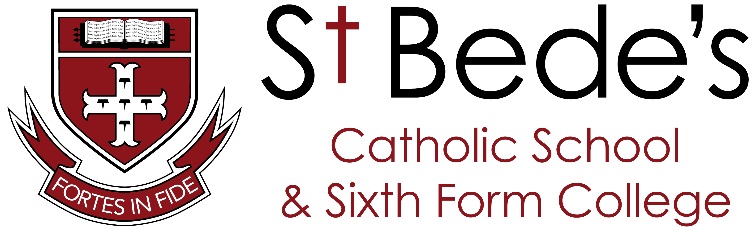 From September 2020, the Academy will provide the following subsidies for families, who have more than one child attending St Bede’s.For families with two children who will need to pay for transport, the youngest child will pay £1.50 per day.For families with three children who will need to pay for transport, the youngest child will pay £1.00 per day and the middle child will pay £1.50 per day.For families with four children who will need to pay for transport, the youngest child will travel for free, the next child will travel for £1.00 per day; the older child will travel for £1.50 per day.*Unless exceptional circumstance prevails, the Academy will reimburse the subsidy on a monthly basis as per the following arrangement: -In order to claim you would need to forward to the Academy, either by email or paper form at reception, copies of the receipts for all the bus passes on a monthly basis. The receipt needs to show the distinction between the students, it could be email receipts, provided by Go North East or a physical hard copy, or receipts to different email addresses, or receipts that show different transaction references and the amount that has been paid.  On receipt of proof of payment, a reimbursement will be made directly into your bank account by electronic bank transfer.  This takes three working days for the funds to clear into your account from the date of processing.  If you qualify for the subsidy, we will be in touch via secure e-mail to seek your sort code, account number and the name of the account into which you would like us to make payment.By signing below, you are allowing us to share financial information with necessary staff in order to process payments. Please be assured that all information will be held securely in compliance with the GDPR.Name: ____________________________________Signed: ____________________________________Date: ______________Name of ParentName of ParentAddressAddressE-mail Address of ParentE-mail Address of ParentStudent DetailsStudent DetailsStudent DetailsDate of Birth Year Group (Sept 2020)Name of child already in schoolName of  first qualifying childName of second qualifying childName of third qualifying child